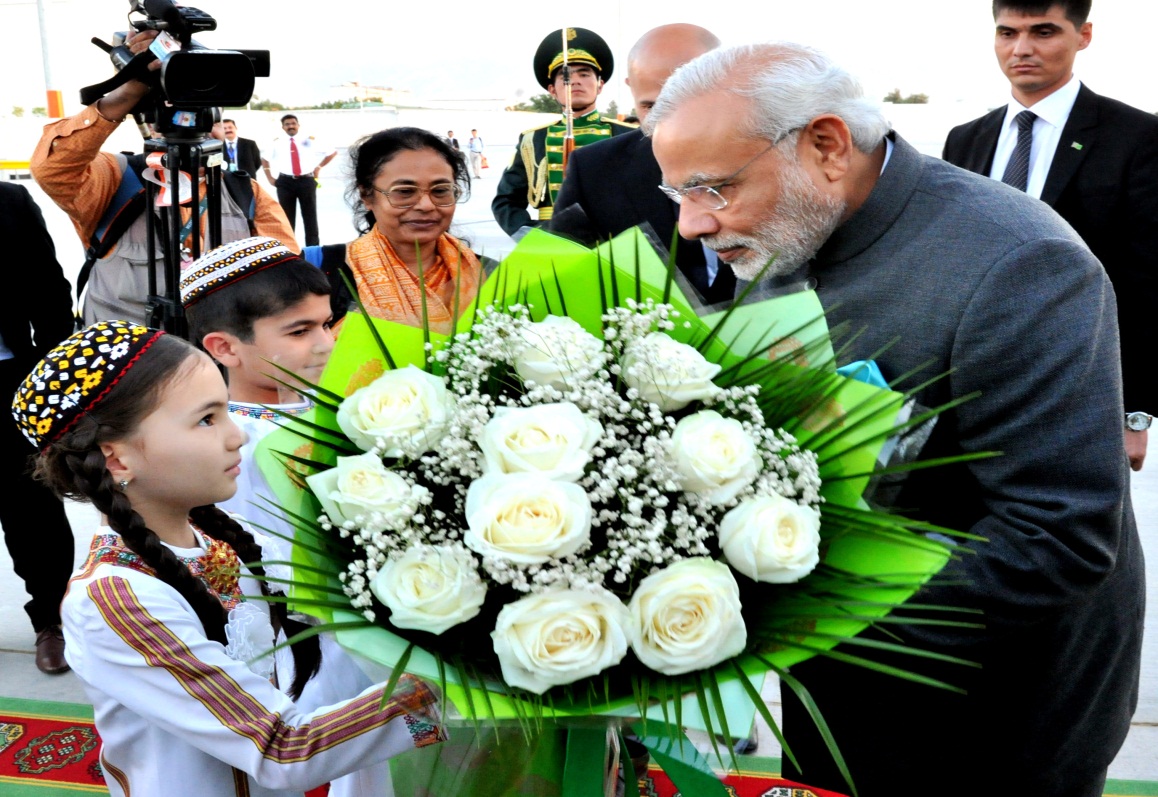 Prime Minister Shri Narendra Modi on arrival in Turkmenistan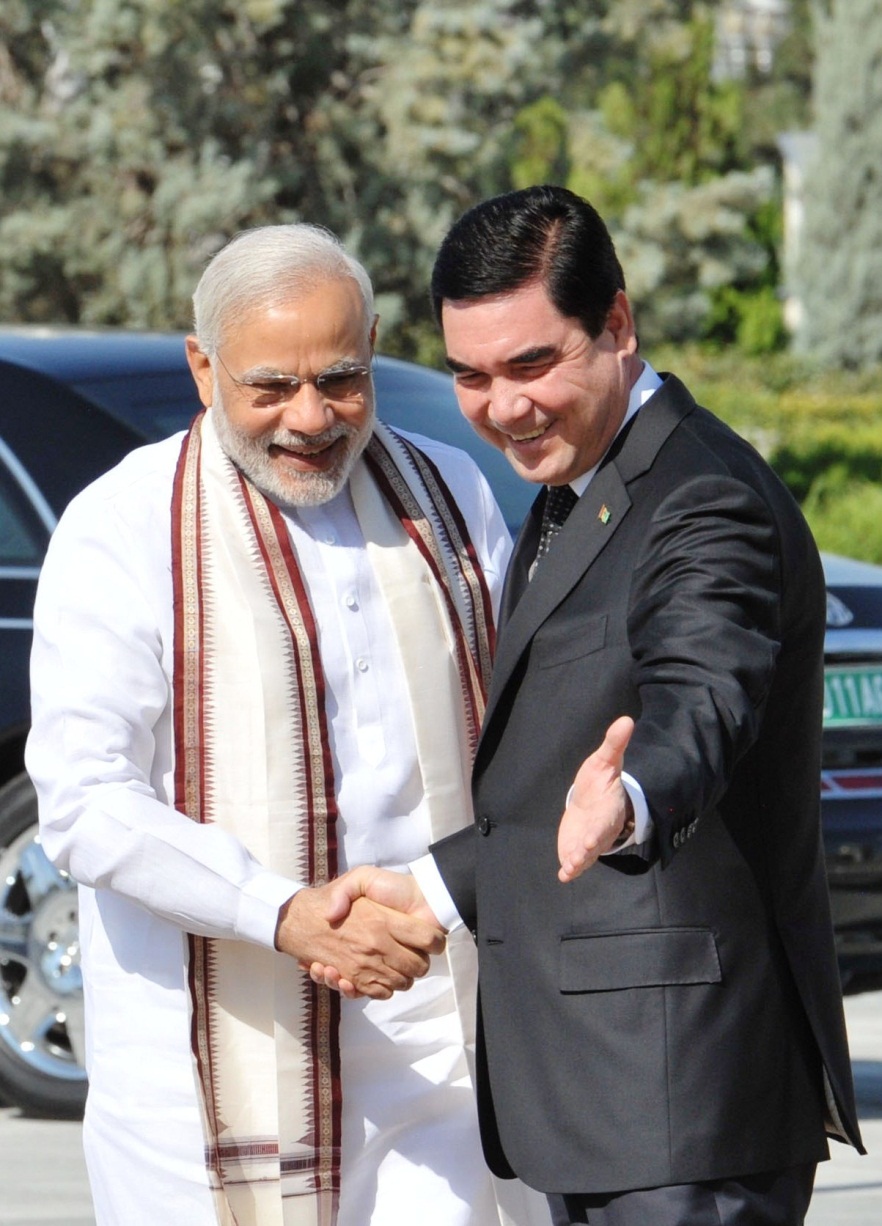 PM Narendra Modi and  President Gurbanguly Berdimuhammedov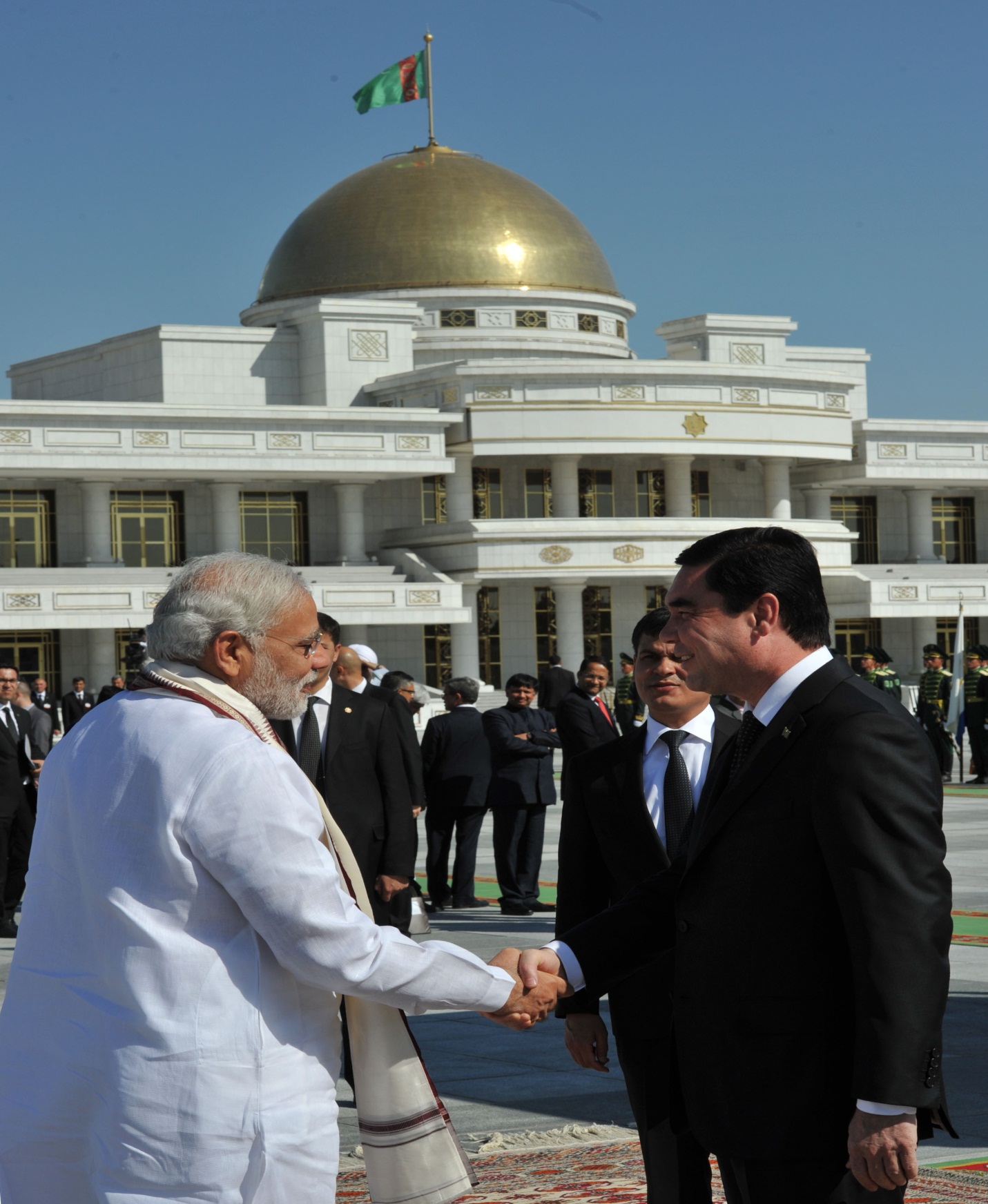 PM with President Gurbanguly Berdimuhamedov 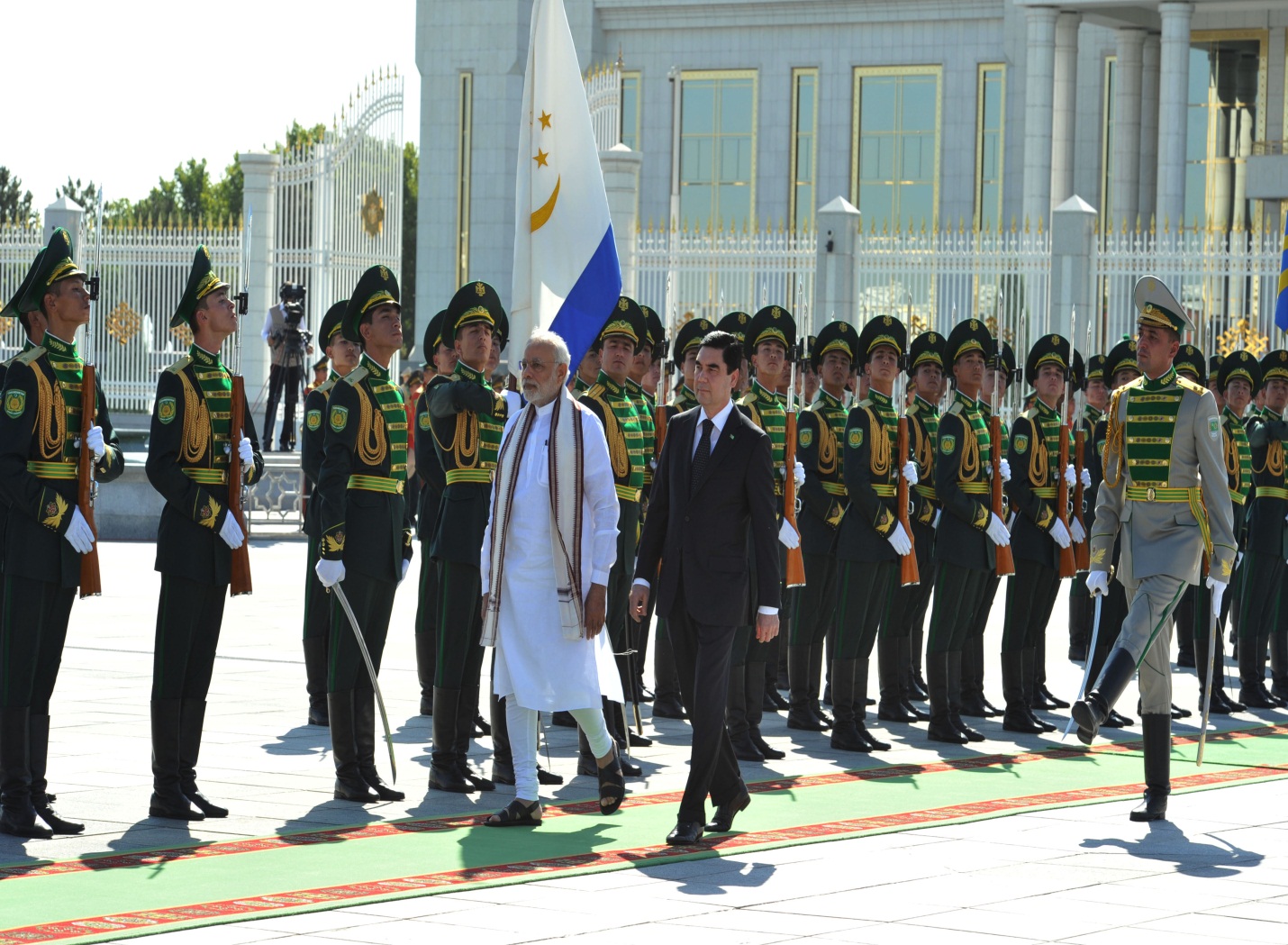 Ceremonial welcome for PM Modi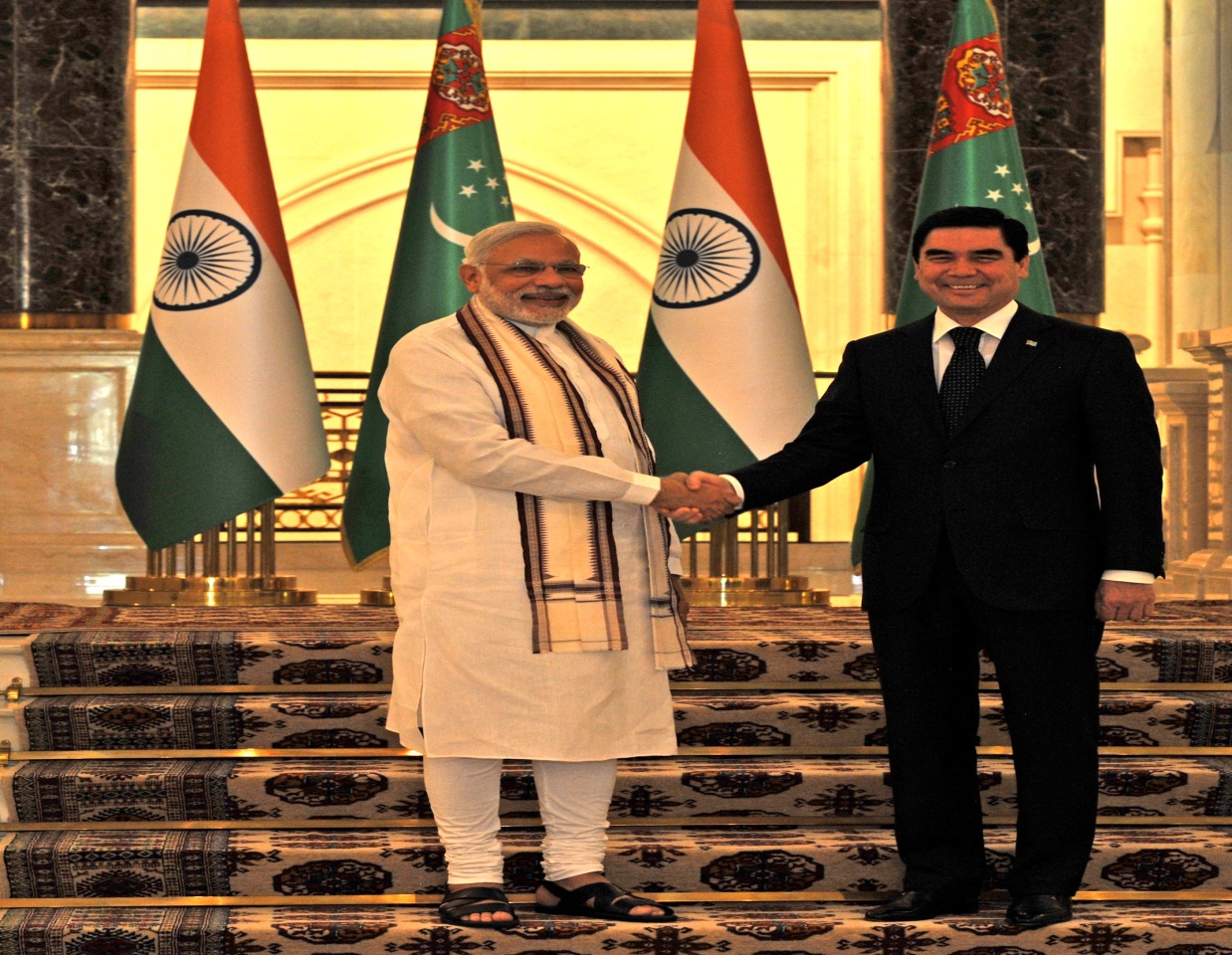 Prime Minister Shri Narendra Modi with President Gurbanguly Berdimuhamedov for tete-a-tete 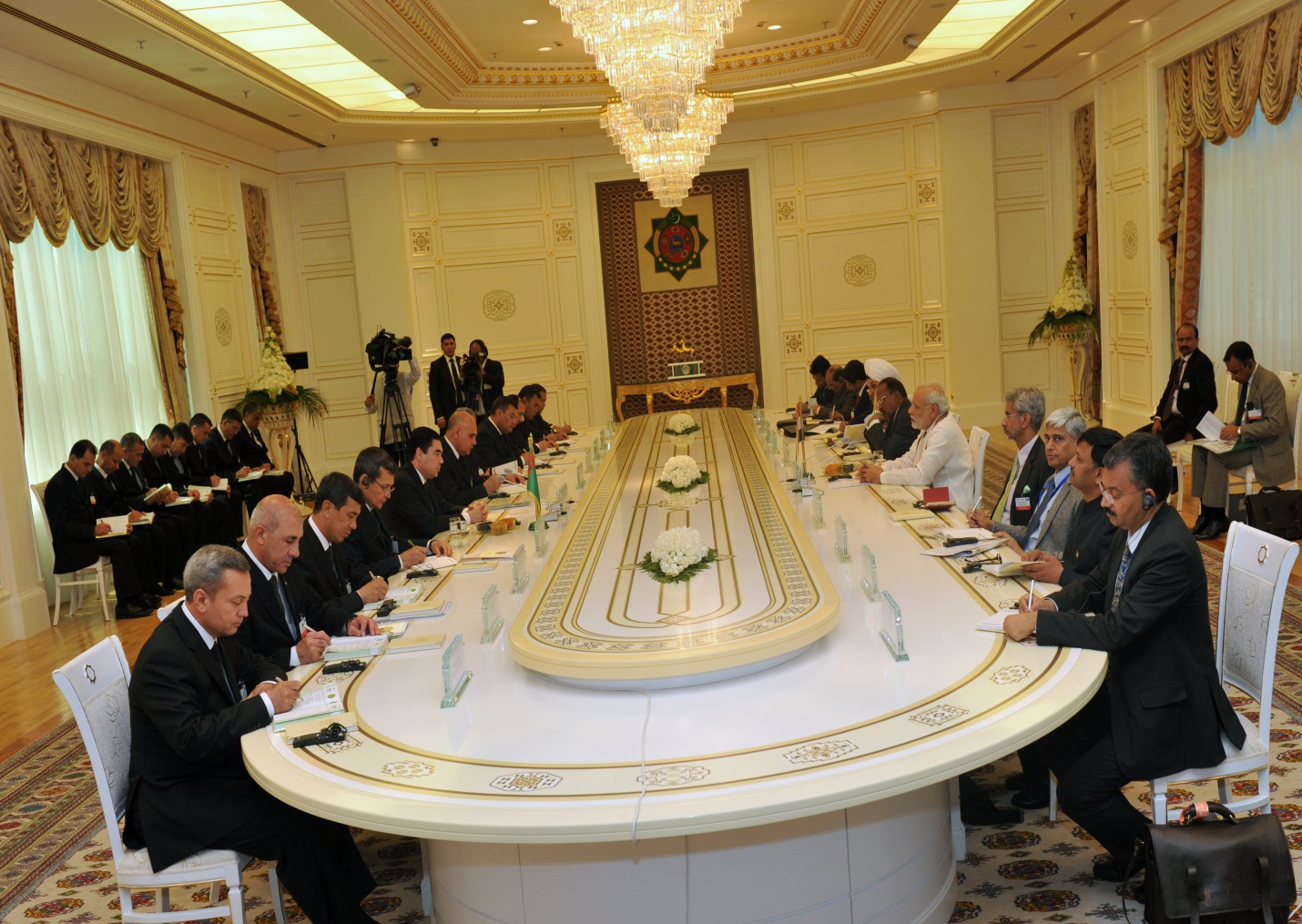 Delegation level talks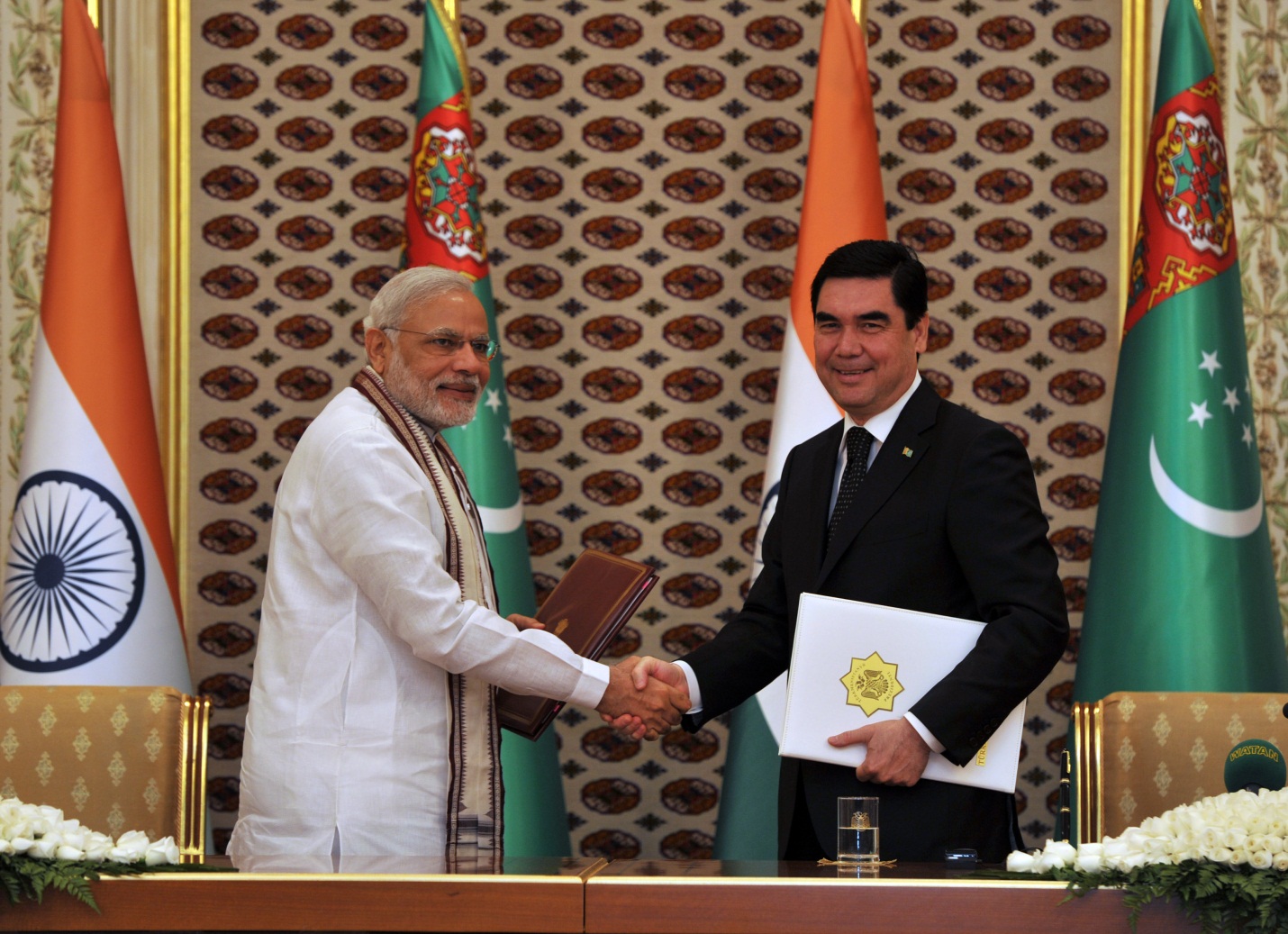 PM Modi and President Berdimuhamedov at the Press Meet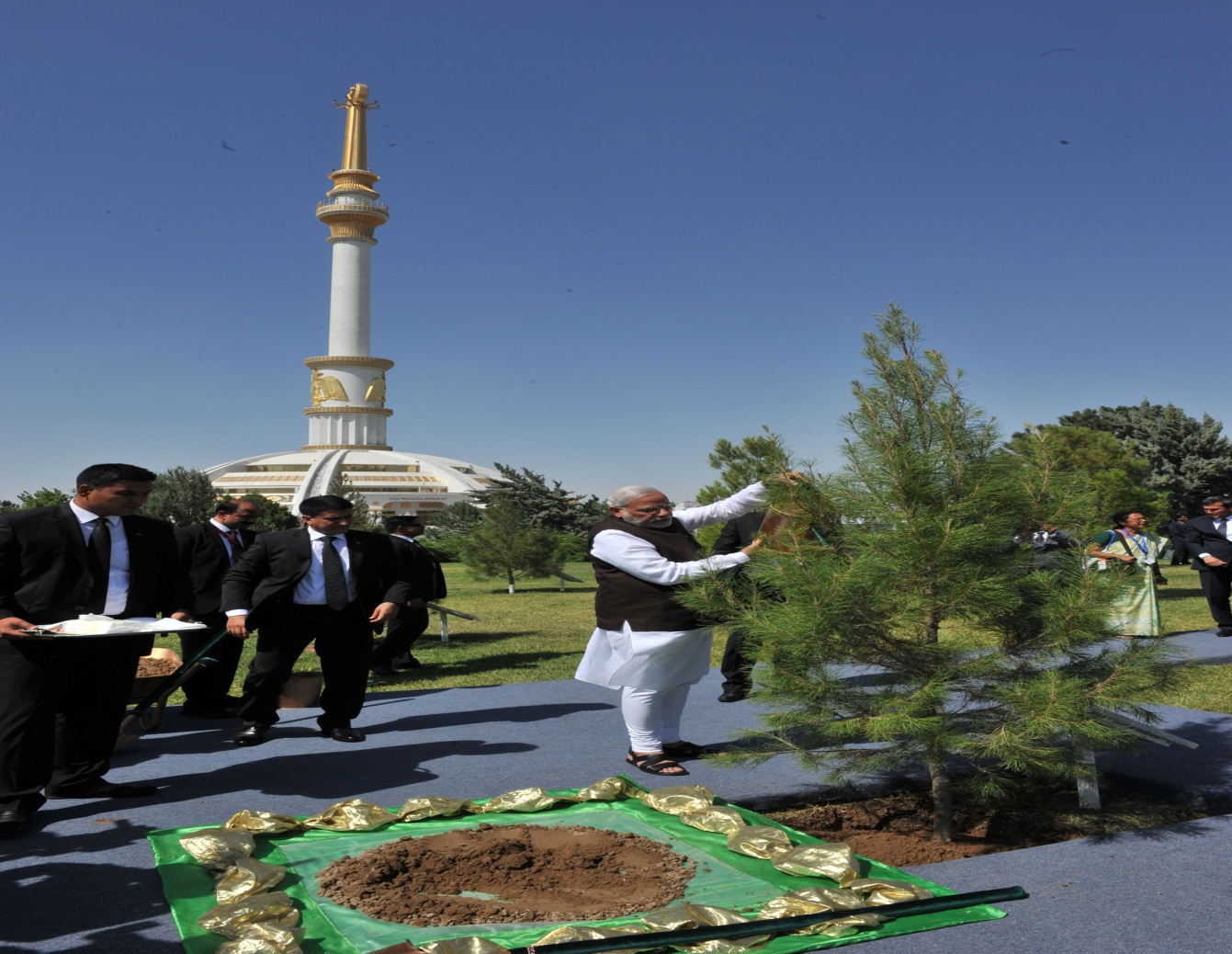 PM Modi planting a tree at the Independence Monument in Ashgabat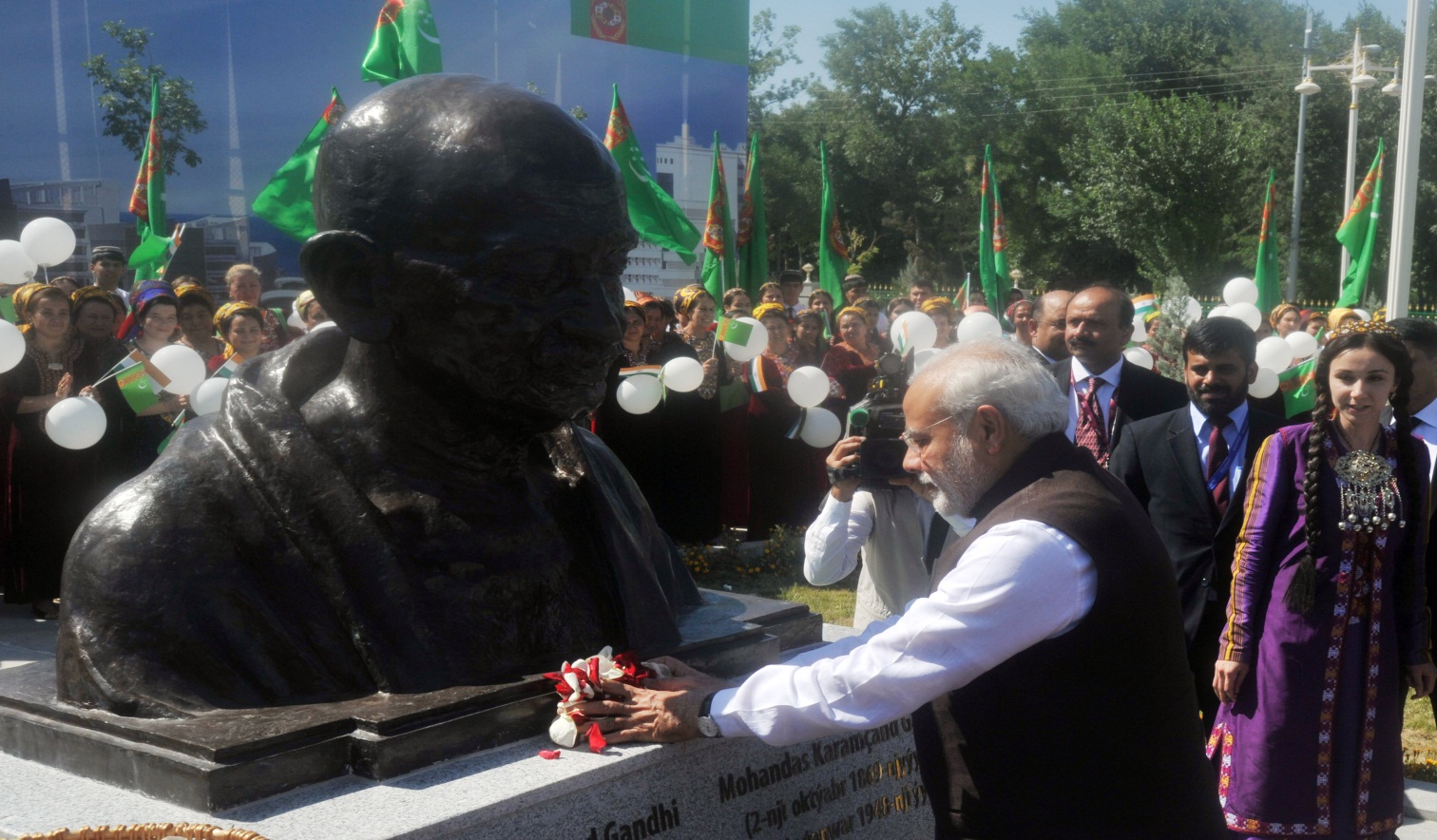 PM Modi unveiling the Bust of Mahatma Gandhi in Ashgabat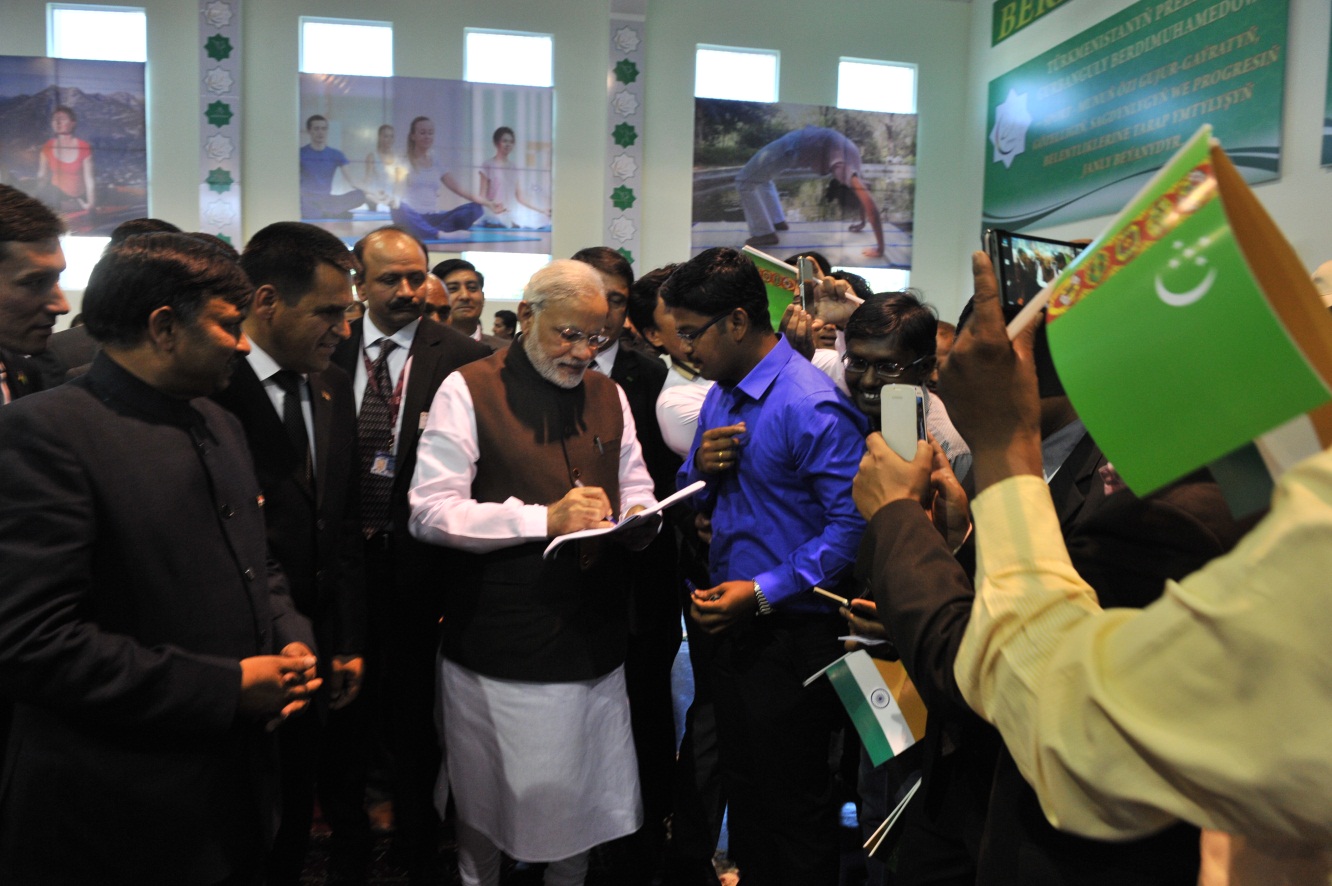 PM Modi at the Yoga Centre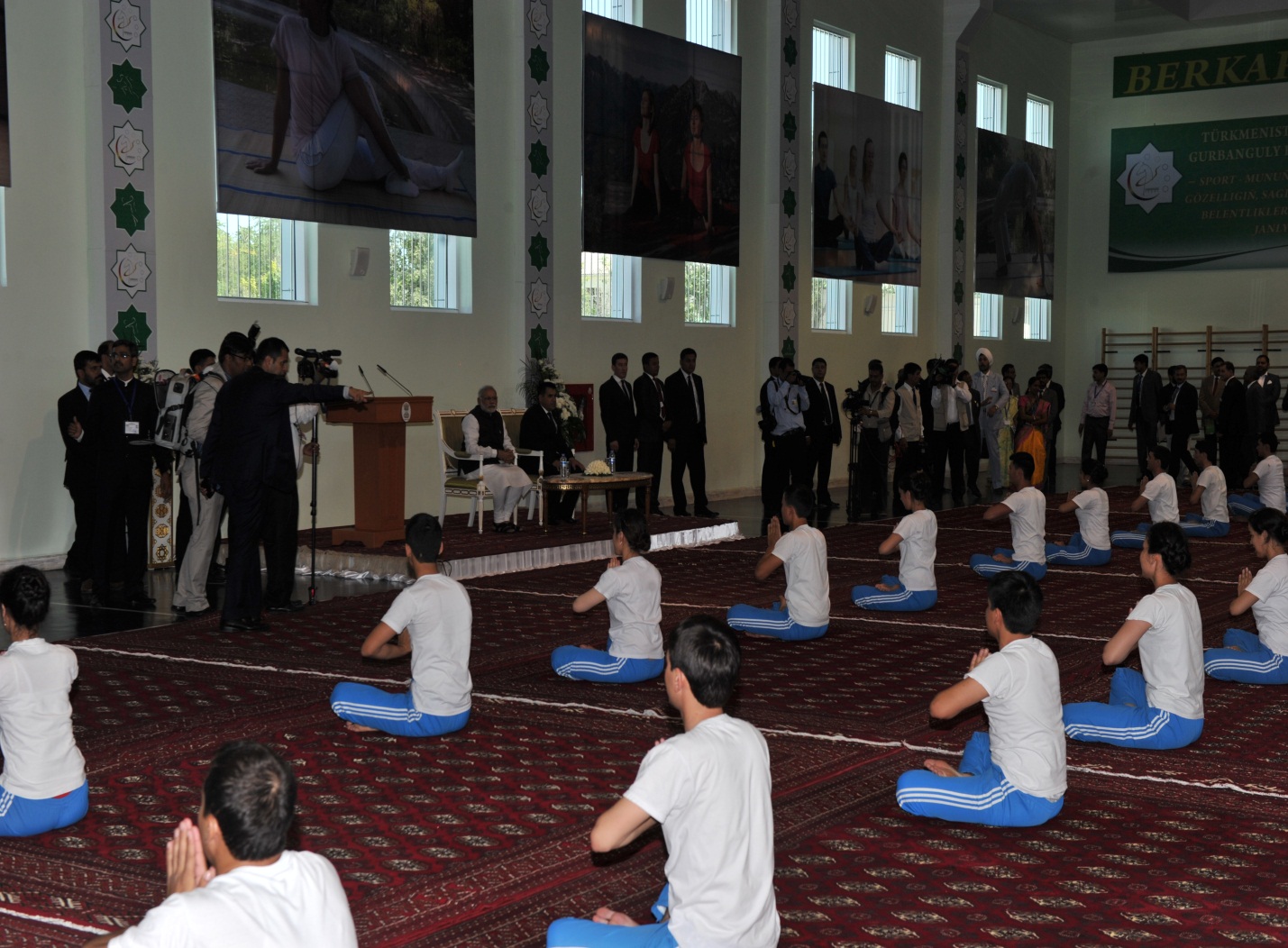 PM at the Yoga Centre 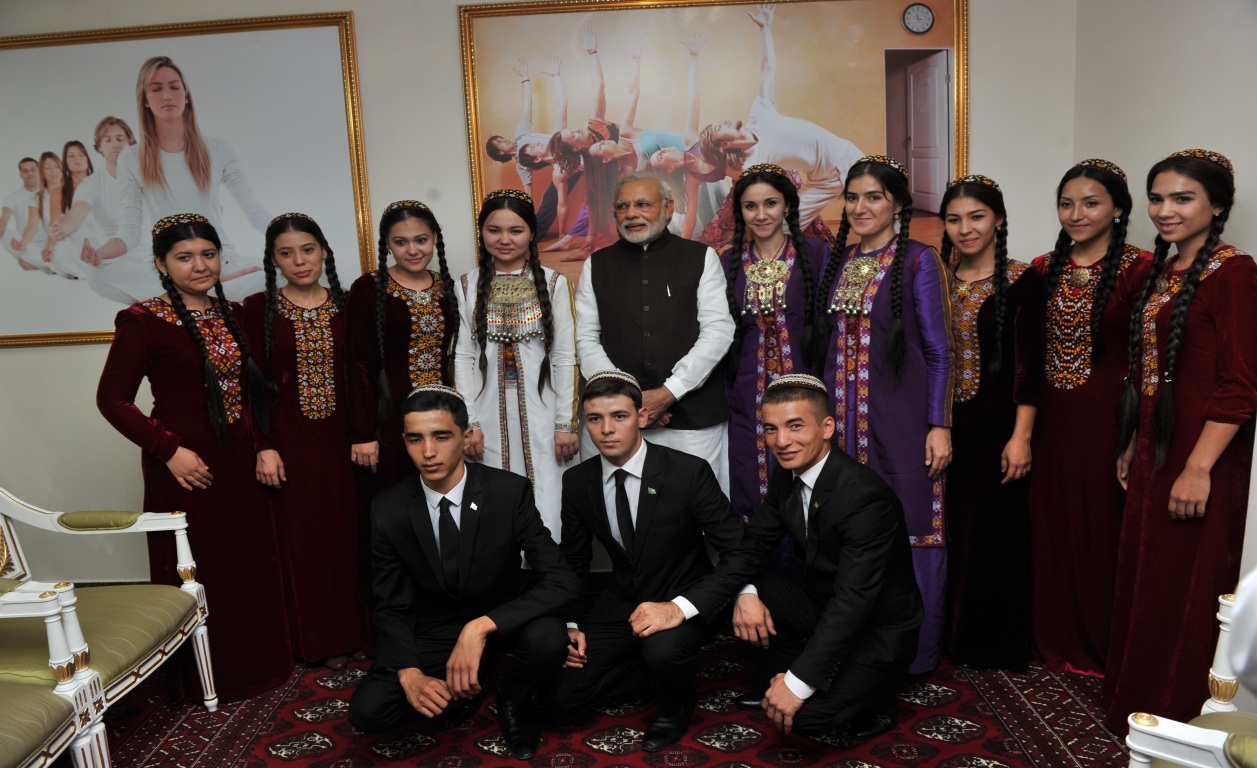 PM with Turkmen students learning Hindi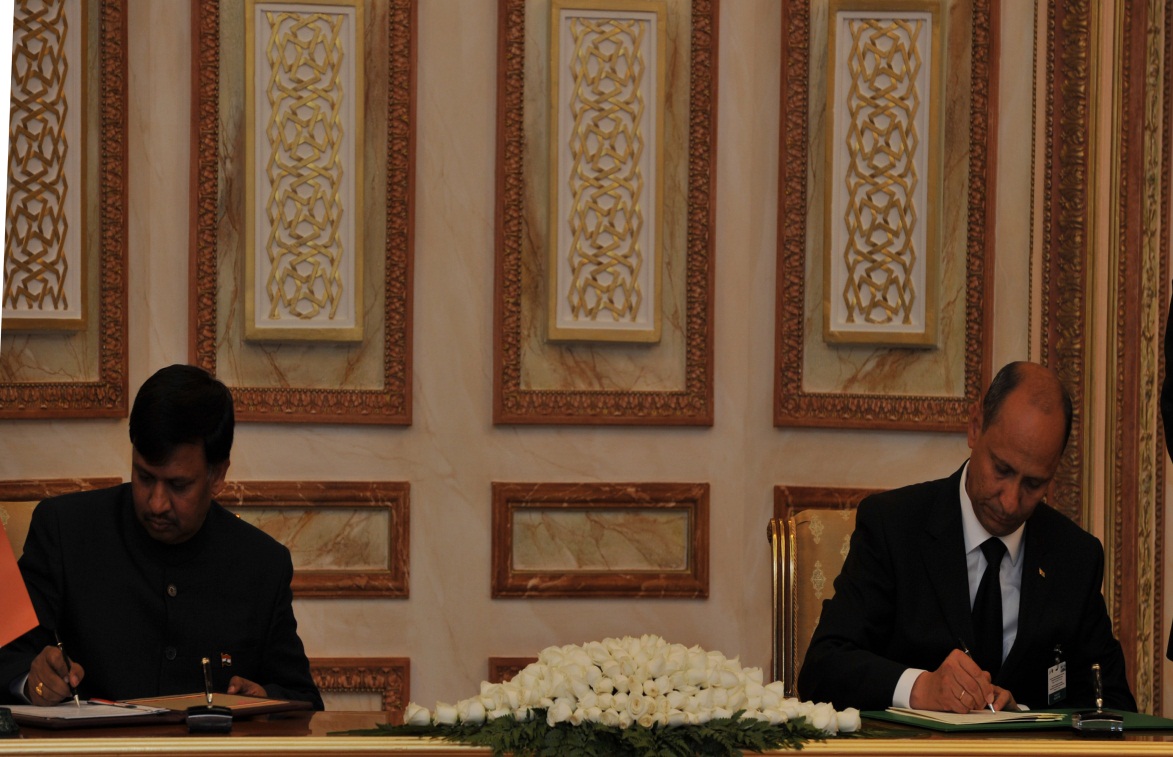 Ambassador Dr. T.V. Nagendra Prasad at the Signing ceremony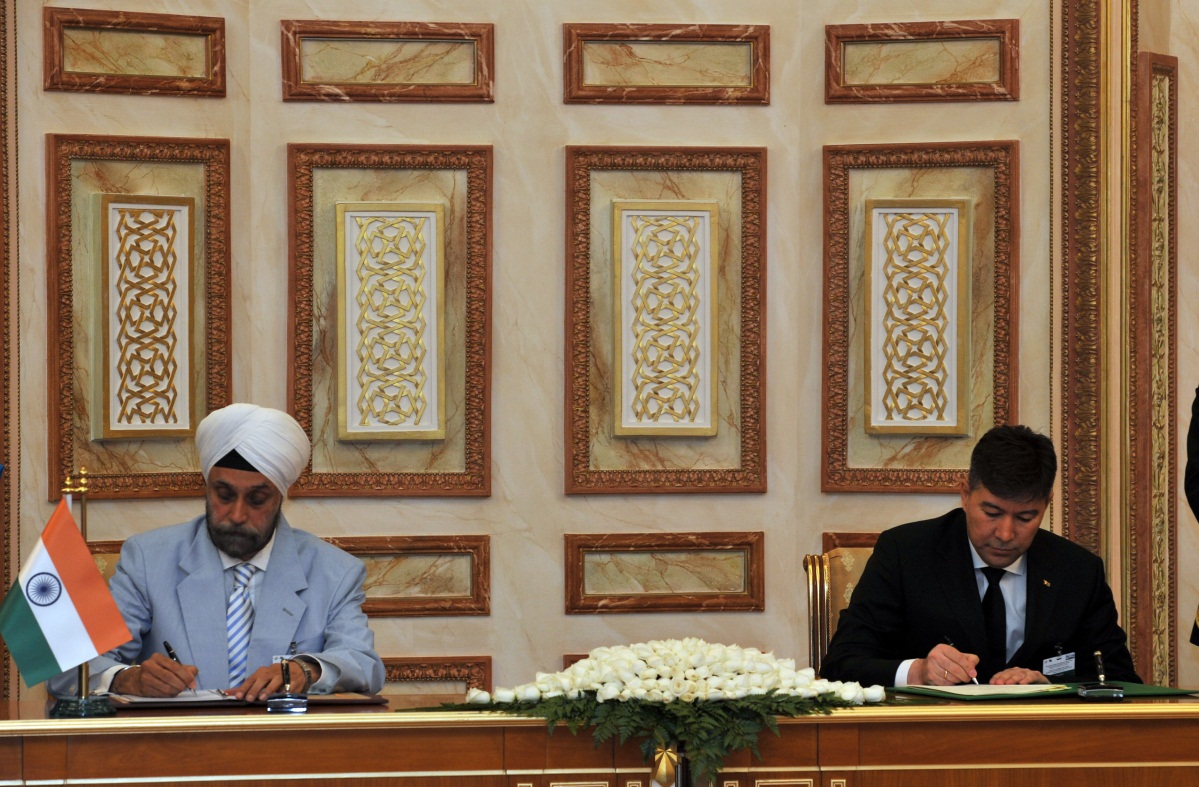 Shri Navtej S. Sarna, Secretary (West) at the Signing ceremony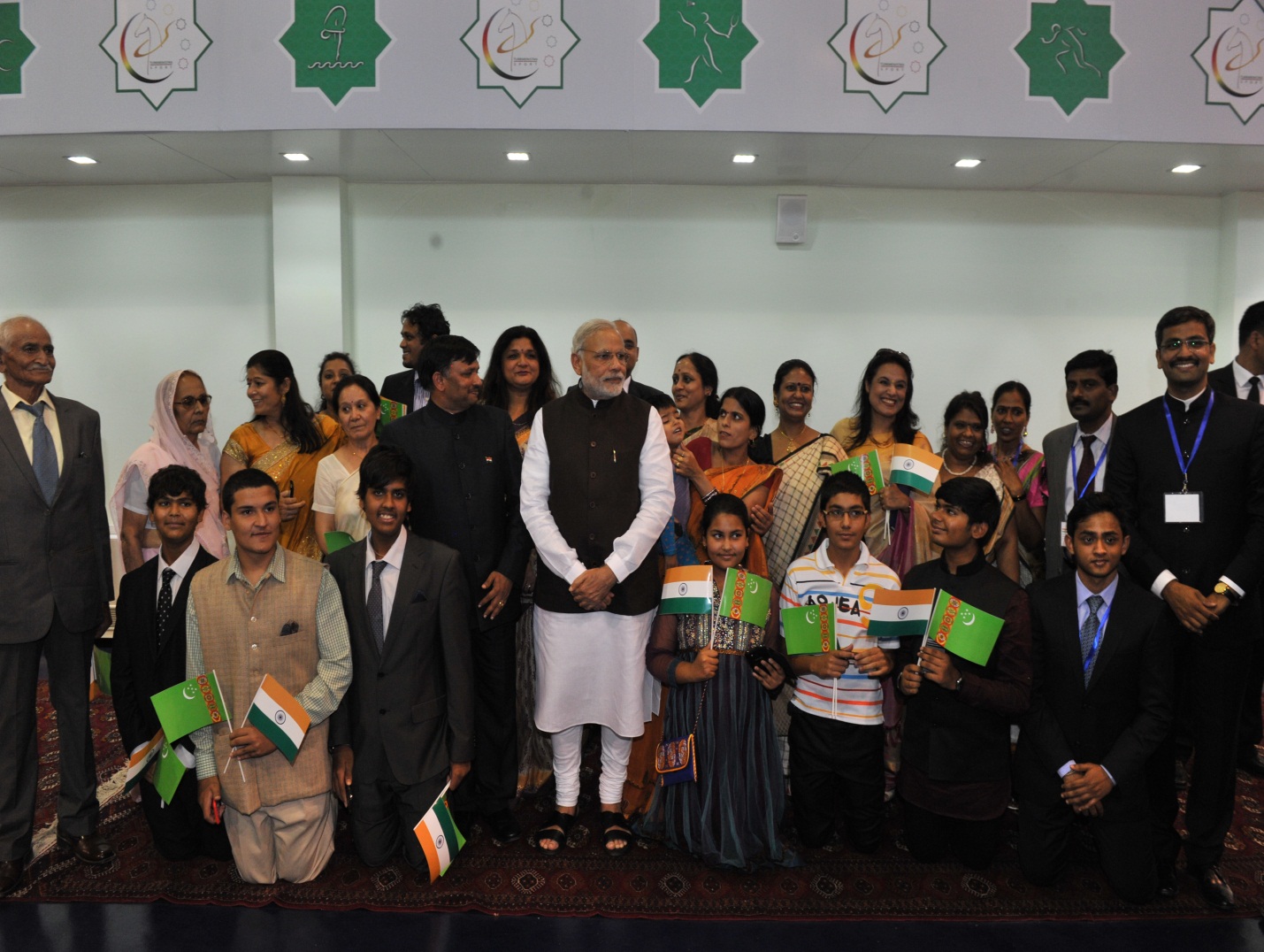 PM with Indian community 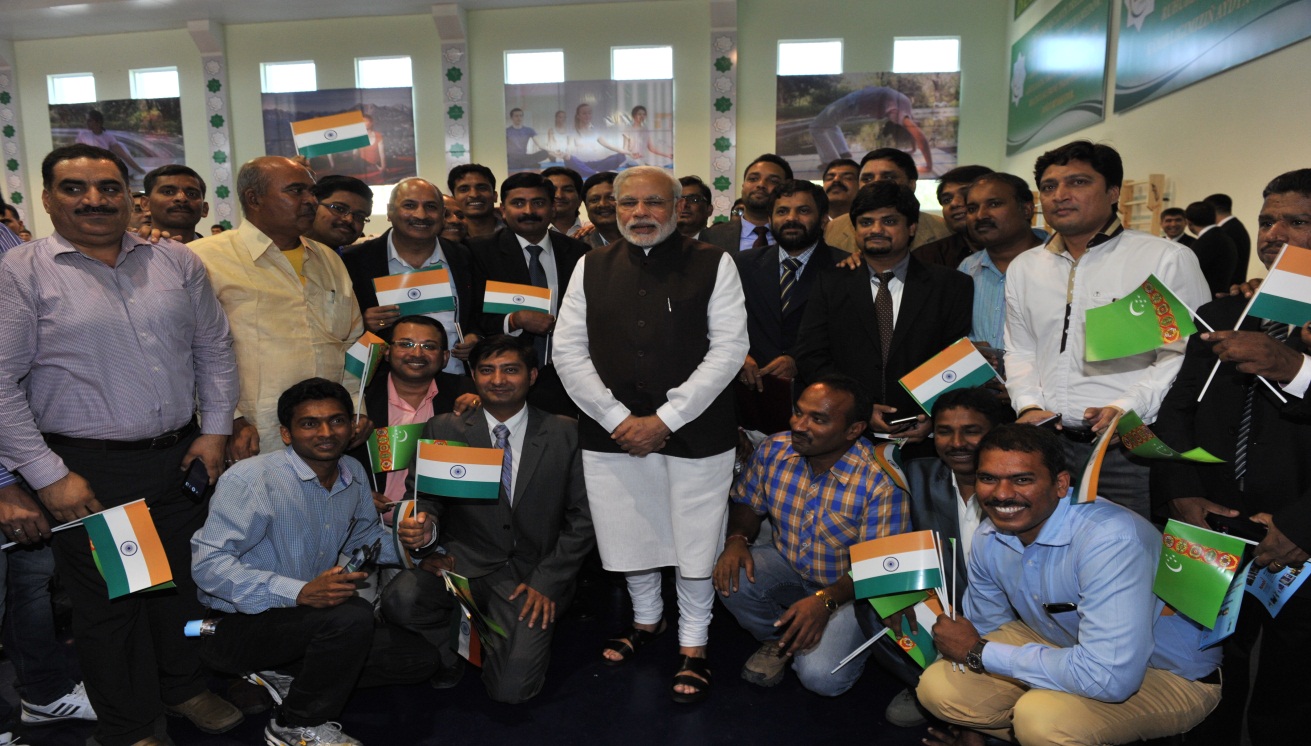 PM with Indian community in Ashgabat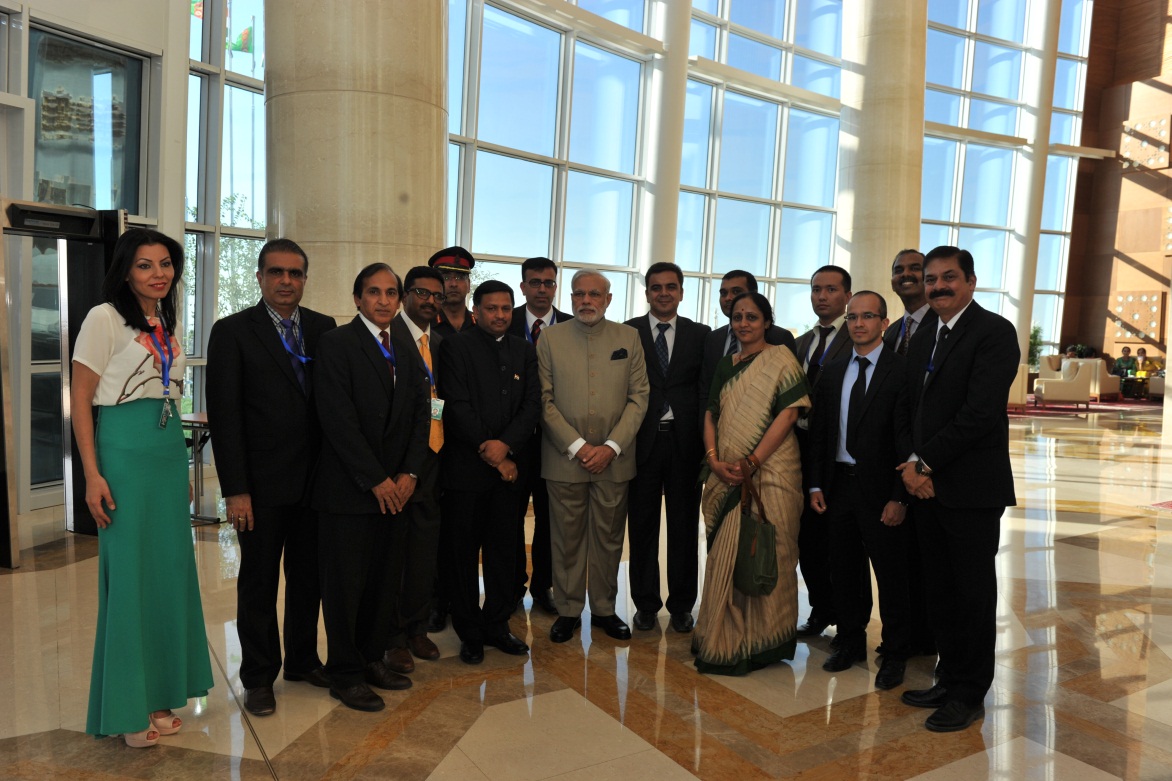 PM with Indian Embassy officials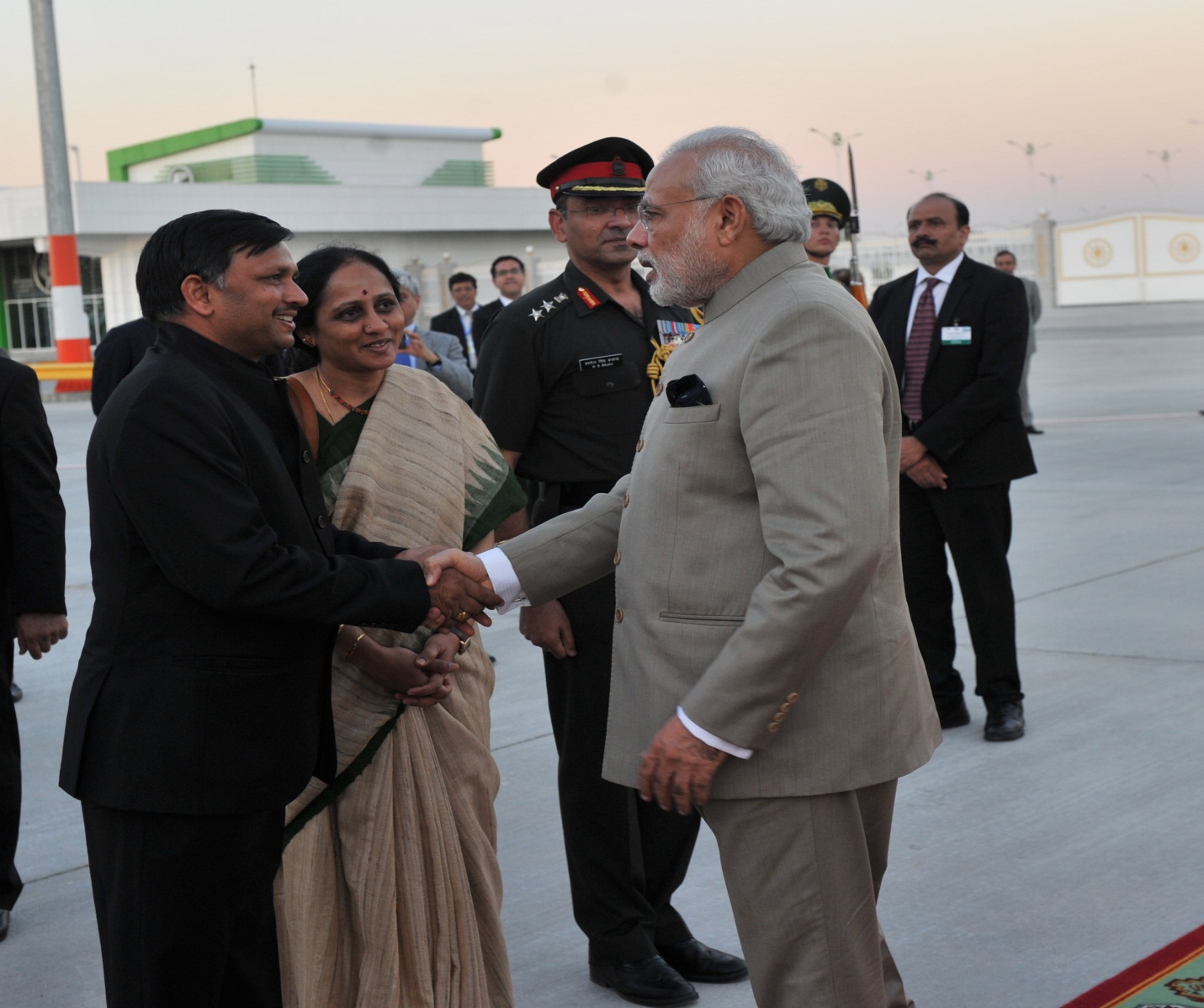 PM’s departure from Ashgabat 